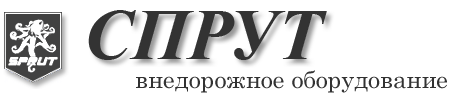 РЕГЛАМЕНТтрадиционного фестиваля«СПРУТ-ТРОФИ СИБИРЬ»г. Томск2018 год1. Общие положенияОрганизаторами традиционного фестиваля «СПРУТ-ТРОФИ СИБИРЬ», далее («СПРУТ-ТРОФИ») являются:Компания «Спрут»  -  http://lebedka.net ТРОО «Автоклуб Томск 4х4»  -  http://tomsk4x4.ru/ Клуб «УАЗ Патриот Томск»;1.2.	Нормативными документами фестиваля «СПРУТ-ТРОФИ» являются:Спортивный Кодекс РАФ (СК РАФ)Общие условия проведения Чемпионатов, Первенств, Трофеев, Серий и Кубков Российской Федерации (официальных соревнований) (ОУ)Правила проведения соревнований по трофи-рейдам (ППТР-15)Технические требования к автомобилям для фестиваля «СПРУТ-ТРОФИ» на 2018 год.Регламент традиционного  фестиваля «СПРУТ-ТРОФИ»Частный Регламент традиционного фестиваля «СПРУТ-ТРОФИ 2018»1.3.	Настоящий Регламент утвержден Организаторами фестиваля.1.4.	Информационным cайтом «СПРУТ-ТРОФИ» является сайт организаторов http://tomsk4x4.ru/ КАЛЕНДАРЬ2.1.  «СПРУТ-ТРОФИ» состоит из одного этапа и проводится один раз в год.2.2. Официальной датой проведения считается дата, опубликованная на сайте организатора. Предварительная дата проведения –  конец мая начало июня 2018 года.Заявка на участие в фестивалях. Взносы.Начало приема заявок 07 февраля 2018 годаОкончание  приема заявок 01 июня 2018 года. Заявки, поданные позже срока окончания, могут быть приняты по усмотрению организатора.Суммы заявочных взносов в зависимости от срока подачи пакета документов на участиеЗаявка считается поданной в случае, если Участник подал заявку на электронный адрес Организаторов sprut-trofy-siberia@mail.ru, оплатил заявочный взнос на карту Сбербанка № 4276 6409 4747 5838 Светлана Ивановна С., направил копию платежного поручения на электронный адрес Организаторов и получил подтверждение от Организаторов по электронной почте о получении всего пакета документов.УЧАСТНИКИ И АВТОМОБИЛИК участию в «СПРУТ-ТРОФИ» допускаются экипажи, состоящие не более чем из 2-х (двух) человек, на автомобилях марки УАЗ, отвечающих технические требования к автомобилям для фестиваля «СПРУТ-ТРОФИ» на 2018 год Все заявленные участники обязаны иметь спортивную страховку от травм и несчастных случаев.Технические требования зачетной группы «УАЗ-СПРУТ» публикуются на сайте организаторов http://tomsk4x4.ru/ ПРАВИЛА ПРОВЕДЕНИЯКаждый «СПРУТ-ТРОФИ» проводится по Дополнительному (Частному) регламенту, составленному Организатором, и опубликованному не менее чем за 45 календарный день до даты начала этапа. Продолжительность этапа не может быть более 5 дней, включая административные и технические проверки и награждение.Каждый этап фестиваля может состоять не менее чем их двух СУ (спецучастков). Первая часть фестиваля – Отборочный СУ. Вторая часть  - Финальный СУ. К участию в Финальном СУ допускаются экипажи (Первые водители), занявшие первые 30 (тридцать) мест на Отборочном СУ проводимого фестиваля. В случае, если за две недели до даты проведения Фестиваля, количество заявленных экипажей,  менее или равно 30 (тридцать), то организаторы вправе изменить систему подсчетов итоговых результатов и результатов каждого СУ (п.6 данного регламента). Внесение изменений в систему подсчета производится или Частным регламентом или бюллетенем.  Победители и призеры фестиваля награждаются кубками, медалями, памятными грамотами, а также ценными призами, в соответствии с п. 7. данного Регламента.РЕЗУЛЬТАТЫРезультатом экипажа на Отборочном СУ фестиваля является результат Первого Водителя в соответствии с условиями подсчета результатов данного этапа, указанными в Дополнительном регламенте фестиваля.При равенстве очков по итогам Отборочного СУ у двух или более экипажей (Первых водителей), места между ними делятся.Результатом экипажа (Первого водителя) на Финальном СУ фестиваля является результат Первого Водителя в соответствии с условиями подсчета результатов данного этапа, указанными в Дополнительном регламенте фестиваля.При равенстве очков по итогам Финального СУ у двух или более экипажей (Первых водителей), приоритет отдается экипажу (Первому водителю) занявшему более высокое место на Отборочном СУ Фестиваля. В случае повторного равенства, места между экипажами делятся, а также делится призовой фонд, соответствующий занятому месту.В командный зачет имеют право заявиться не менее трех экипажей. Экипажам, принимающим участие в командном зачете, начисляется определенное количество очков за занятое место в личном зачете. За первое место экипажу начисляется 50 очков, за второе место – 35, за третье – 20 очков, за любое другое занятое место – 5 очков, в случае схода или незачета экипажа очки не начисляются. Результат команды определяется как сумма очков, набранных тремя лучшими экипажами команды. В случае, если количество очков у  команд совпадает, то занятые места между командами определяются по времени прохождения трассы.НАГРАЖДЕНИЕ Призеры и победители фестиваля награждаются кубками, медалями, памятными грамотами и ценными призами. Призеры, занявшие первые пять мест в финале фестиваля допускаются для участия в фестиваль на следующий год бесплатно. Ценные призы, которые предоставляет ГЕНЕРАЛЬНЫЙ СПОНСОР ФЕСТИВАЛЯКОМПАНИЯ «СПРУТ»http://lebedka.net/ За занятое ПЕРВОЕ МЕСТО победитель получает  ценный приз в размере 50 000 (Пятьдесят тысяч) рублей. За занятое ВТОРОЕ МЕСТО победитель получает ценный приз в виде комплекта из двух пневмоблокировок «СПРУТ» (с компрессором). За занятое ТРЕТЬЕ МЕСТО победитель получает ценный приз в виде лебедки марки «СПРУТ-СПОРТ». За занятое ЧЕТВЕРТОЕ МЕСТО победитель получает ценный приз в виде двух комплектов амортизаторов «RANCHO» (8 шт). За занятое ПЯТОЕ МЕСТО победитель получает ценный приз в виде комплекта шкворневых узлов «Спрут» Возможно награждение дополнительными ценными и денежными призами участников и призеров Фестиваля, по усмотрению Организаторов и Спонсоров Фестиваля.Зачетный классс 07.02.2018 по 31.03.2018г.с 01.04.18 по 01.05.18После 01.05.18г.УАЗ - СПРУТбазовый тариф минус 500 руб. = 2500 руб.Базовый = 3000р.базовый тариф плюс 500 руб. = 3500 руб.КОМАНДНЫЙ ЗАЧЕТ500р.500р.500р.